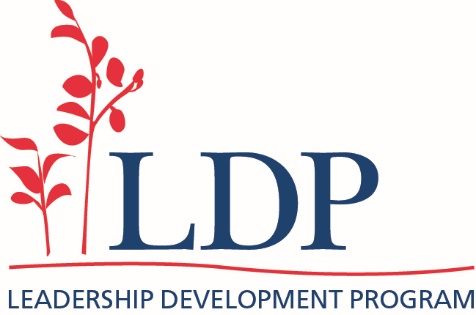 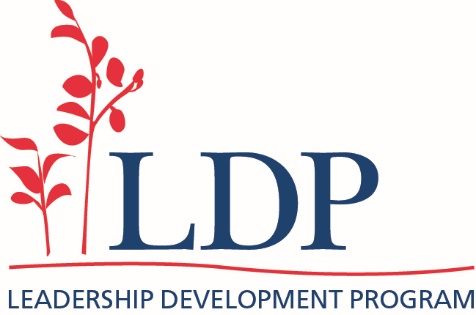 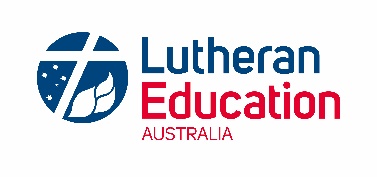 Application LDP8 [Intake 2021] Applications close Monday April 19th 2021Applications to be lodged with LEA office: lea@lutheran.edu.au  Further information is available from Dianne Eckermann T:0490 888 770 E:dianne.eckermann@lutheran.edu.au Personal information Service in Lutheran schools Start with current appointment and work backwards (add rows as needed)Service in schools other than Lutheran schools(In the last 10 years)Formal qualifications  Start with most recent and work backwards (add rows as needed) If this includes a post graduate education/ leadership award, please attach a copy of academic transcript that lists the title of units studied.Complete if you are currently enrolled in and studying a post graduate award(if applicable)Membership/involvement in professional associations(if relevant)Professional development/learningList the professional development undertaken in the past two years.RefereesPlease list name and contact details.Personal statement to support your  applicationGrowing deep capabilities 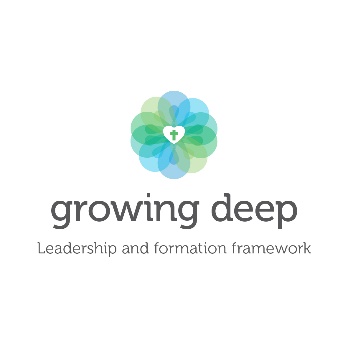 ‘How leaders do what they do’ reference p 10-33 of Growing deepPlease provide a brief summary (150 words in each box) of your strengths and areas for growth in relation to the four Growing deep capabilities that connect to your current role.You do not need to include all aspects of the four capabilities.Please write approximately 150 words in each boxExplain why you would like to participate in the Leadership Development ProgramPlease write no more than 150 words My responsibilities as an  participant I have discussed this application with my principal. My principal has completed the confidential online LDP selection – principal perspective form.Applications close 19th April 2021Applications to be lodged with LEA office: lea@lutheran.edu.au  Further information, if required, is available from Dianne Eckermann 
T: 0490 888 770 E: dianne.eckermann@lutheran.edu.au NameSchool School suburbPresent positionCurrent  accreditation statusChristian denomination(include links to church community)Email (preferred)Telephone (preferred)School name(eg Hope College)Location(eg Paradise, NT)Period of service(eg 2010 – 2018)Leadership positions(eg CS Leaders 2020)School nameLocationPeriod of serviceLeadership positionsTitle of awardName of InstitutionLocationYear unit completedTitle of awardName of InstitutionLocationExpected year of completionArea of interest/studyList of completed unitsComment (if desired)Name of associationBrief description of involvement and time periodTitle of PD activityYear PD completedProfessional referee:(someone other than the principal who can comment on the applicant's potential for leadership)Personal referee:(someone who understands the spiritual/theological aspect of leadership in Lutheran schools and can comment on the applicant’s potential to meet such criteria)Growing deep capabilitiesGrowing deep capabilitiesGrowing oneselfBuilding self-awarenessDeepening faithLearning and adaptingLiving PositivelyEngaging the communityModelling integrityListening and understandingBuilding supportNetworking and strategic relationshipsLeading the teamCreating purpose and clarityNurturing faithGrowing capacityInspiring excellenceFocusing on outcomesSearching for knowledgeSharing for improvementThinking strategicallyMaking it happenüI acknowledge that the system [school, regional, national levels] is allocating significant financial and time resources for me to be part of the program.I make a commitment to participate fully and professionally in course work and other activities of the program.I pay course fees and any material costs promptly.I prayerfully consider and actively seek to serve in formal leadership positions where the needs arise.Applicant signature:Date:Principal signature:Date: